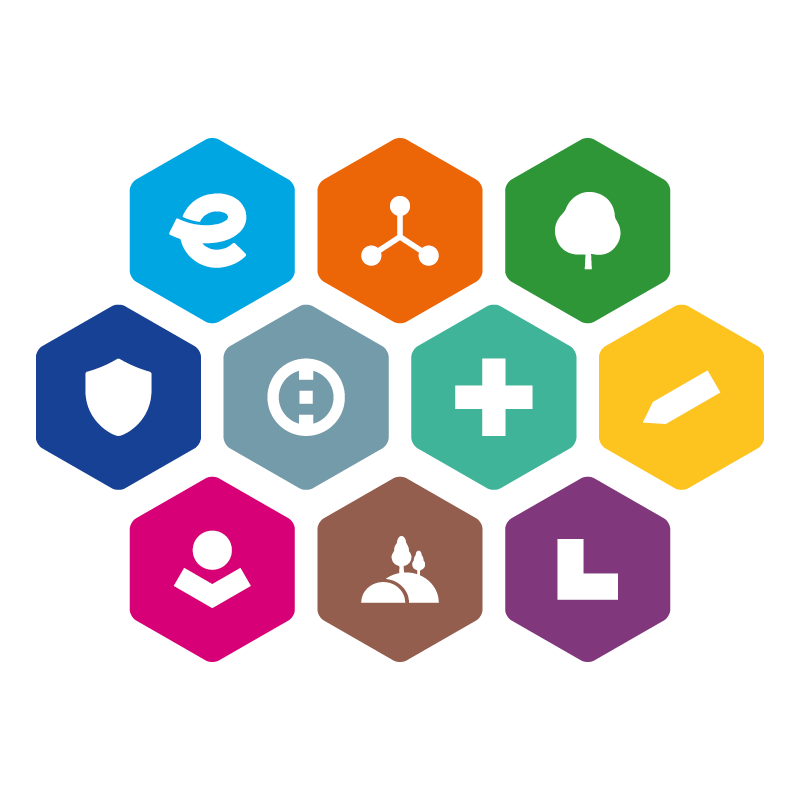 INTEGROVANÝ REGIONÁLNÍ OPERAČNÍ PROGRAM2021–2027SPECIFICKÁ PRAVIDLA PRO ŽADATELE A PŘÍJEMCEPŘÍLOHA 7POSTUP PRO VYDÁNÍ STANOVISKA HZS ČR61. výzva irop – HASIČI – SC 5.1 (CLLD)VERZE 1Žádost o vydání Stanoviska HZS kraje (dále jen „Stanovisko“) musí být adresována v písemné nebo elektronické formě na HZS územně příslušného kraje (náměstka ředitele HZS kraje pro IZS a operační řízení) podle místa realizace projektu. Stanovisko schvaluje a podepisuje statutární zástupce HZS příslušného kraje. Kontakty na HZS krajů jsou k dispozici na adrese http://www.hzscr.cz/clanek/hzs-kraju-kontakty.aspx.Písemnou formou žádosti se rozumí listinná žádost podepsaná statutárním zástupcem žadatele, event. jeho určeným zástupcem, zaslaná prostřednictvím poštovní přepravy či doručená osobně na podatelnu HZS kraje. Elektronickou formou žádosti se rozumí elektronická žádost opatřená elektronickým podpisem statutárního zástupce žadatele, event. jeho určeného zástupce, zaslaná prostřednictvím datové schránky.Vzory Stanoviska HZS kraje pro podaktivity A., B. a C. jsou uvedeny v přílohách č. 6 Specifických pravidel. Žadatel vyplní oddíl II. a IV. Stanoviska. Přílohou žádosti o vydání Stanoviska jsou podklady pro hodnocení k projektu, vypracované v souladu s přílohou č. 2 Specifických pravidel této výzvy a projektová dokumentace ke stavebnímu povolení.Lhůty pro vydání Stanoviska HZS krajeV případě, že podklady pro hodnocení a projektová dokumentace (tam, kde je projektová dokumentace relevantní) splňuje podmínky pro vydání souhlasného Stanoviska, HZS kraje jej vydá do 30 kalendářních dnů od doručení žádosti, ve složitých případech nejdéle do 60 kalendářních dnů. Souhlasné stanovisko bude vydáno v listinné nebo elektronické podobě a bude opatřené podpisem statutárního zástupce HZS kraje nebo jeho určeného zástupce. V případě, že podklady pro hodnocení nebo projektová dokumentace (tam, kde je projektová dokumentace relevantní) nesplňuje podmínky pro vydání souhlasného Stanoviska, sdělí tuto skutečnost HZS kraje s odůvodněním v písemné podobě ve lhůtě do 30 dnů od doručení žádosti. Žadatel může podklady pro hodnocení a projektovou dokumentaci přepracovat nebo doplnit chybějící údaje o projektu (pakliže to charakter výhrad umožňuje) a žádost o vydání souhlasného Stanoviska zaslat HZS kraje znovu. HZS kraje se písemně vyjádří k dopracovaným podkladům pro hodnocení a projektové dokumentaci do 30, resp. 60 kalendářních dnů od doručení opakované žádosti o jeho vydání postupem, jaký je platný při prvním zaslání žádosti. Podmínky pro vydání souhlasného StanoviskaKategorie jednotky sboru dobrovolných hasičů obce je JPO II, JPO III nebo JPO V.  Projekt je v souladu s přílohou č. 9 Specifických pravidel pro žadatele a příjemce – „Parametry pro stavby a normativ materiálně technického vybavení pro výkon činností jednotek SDH obcí“.Projektem dojde ke zvýšení připravenosti jednotky SDH obce k plnění úkolů v souladu s nařízením kraje, kterým se stanoví podmínky plošného pokrytí území kraje jednotkami požární ochrany nebo požárního poplachového plánu kraje. Konzultace Kontaktní osobou pro konzultace k vydání Stanoviska HZS kraje je náměstek pro IZS a operační řízení příslušného HZS kraje (dle územní příslušnosti HZS kraje z hlediska území řešeného projektem). Konzultace k vydání Stanoviska jsou poskytovány formou elektronické a případně písemné pošty. HZS kraje na vyžádání poskytne odborné konzultace k věcnému záměru projektu také před zpracováním podkladů pro hodnocení. Aktuální kontakty lze dohledat přes webové stránky https://www.hzscr.cz/clanek/kontakty-689889.aspx .Pro řešení konkrétních dotazů k projektům plánovaným k předložení do výzvy, především ke zpracování žádosti o podporu a jejímu souladu s výzvou ŘO IROP, je žadatelům zpřístupněn konzultační servis dostupný na adrese https://www.crr.cz/irop/konzultacni-servis-irop/.